ПРОЕКТвнесен Главой Тутаевскогомуниципального районаД.Р.Юнусовым________________________ «___»_____________ 2021г.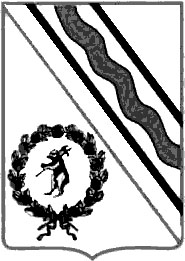 Муниципальный СоветТутаевского муниципального районаРЕШЕНИЕот __________________ №______ -гг. Тутаевпринято на заседанииМуниципального СоветаТутаевского муниципального района_____________________________О внесении изменений в решение Муниципального Совета Тутаевского муниципального района от 24.12.2020 №95-г «О бюджете Тутаевского муниципального района на 2021 год и на плановый период 2022 - 2023 годов» В соответствии с Бюджетным кодексом Российской Федерации, Положением о бюджетном устройстве и бюджетном процессе в Тутаевском муниципальном районе, утвержденным решением Муниципального Совета ТМР от 28.09.2012 №116-г, Муниципальный Совет Тутаевского муниципального района  решил:Внести в решение Муниципального Совета Тутаевского Муниципального района от 24.12.2020 №95-г «О бюджете Тутаевского муниципального района на 2021 год и на плановый период 2022-2023 годов» следующие изменения:- пункт 1 изложить в следующей редакции:«1. Утвердить основные характеристики бюджета Тутаевского муниципального района на 2021 год:общий объем доходов бюджета района в сумме 2 510 793 089 рублей, в том числе объем межбюджетных трансфертов, получаемых из других бюджетов бюджетной системы Российской Федерации в сумме 2 276 171 329 рублей; общий объем расходов бюджета района в сумме 2 535 396 656 рублей;дефицит бюджета района в сумме 24 603 567 рублей.»;- пункт 2 изложить в следующей редакции: «2. Утвердить основные характеристики бюджета Тутаевского муниципального района на плановый период 2022-2023 годов:общий объем доходов бюджета района на 2022 год в сумме      1 900 106 181 рубль, в том числе объем межбюджетных трансфертов, получаемых из других бюджетов бюджетной системы Российской Федерации в сумме 1 676 989 251 рубль;общий объем расходов бюджета района на 2022 год в сумме     1 900 106 181 рубль, в том числе условно утвержденные расходы в сумме 18 000 000 рублей;общий объем доходов бюджета района на 2023 год в сумме      1 844 201 671 рубль, в том числе объем межбюджетных трансфертов, получаемых из других бюджетов бюджетной системы Российской Федерации в сумме 1 615 420 531 рубль;общий объем расходов бюджета района на 2023 год в сумме     1 844 201 671 рубль, в том числе условно утвержденные расходы в сумме 18 000 000 рублей.»;- пункт 4 изложить в следующей редакции: «4. Утвердить общий объем бюджетных ассигнований, направляемых на исполнение публичных нормативных обязательств:на 2021 год - в сумме 341 571 881 рубль;на 2022 год - в сумме 211 445 481 рубль;на 2023 год - в сумме 225 262 891 рубль.»;- пункт 5 изложить в следующей редакции: «5. Утвердить объем бюджетных ассигнований дорожного фонда Тутаевского муниципального района:на 2021 год - в сумме 217 741 142 рубля;на 2022 год - в сумме 138 333 851 рубль;на 2023 год - в сумме 140 473 011 рублей.»;- абзацы 1-4 пункта 6 изложить в следующей редакции: «6. Утвердить резервный фонд Администрации Тутаевского муниципального района:на 2021 год в сумме 2 995 000 рублей;на 2022 год в сумме 3 000 000 рублей;на 2023 год в сумме 3 000 000 рублей.»;- пункт 9 изложить в следующей редакции: «9. Утвердить Программу муниципальных гарантий Тутаевского муниципального района в валюте Российской Федерации на 2021 год и на плановый период 2022-2023 годов согласно приложению 8 к настоящему решению.Установить, что предоставление муниципальных гарантий Тутаевского муниципального района в 2021 году и плановом периоде 2022-2023 годов не планируется.Утвердить общий объем бюджетных ассигнований на исполнение муниципальных гарантий Тутаевского муниципального района в валюте Российской Федерации по возможным гарантийным случаям:на 2021 год в сумме 7 816 356 рублей;на 2022 год в сумме 8 000 000 рублей;на 2023 год в сумме 4 500 000 рублей.»; - приложения 1,2,3,4,5,6,7,8,11,12,13,14,15 изложить в редакции приложений 1,2,3,4,5,6,7,8,9,10,11,12,13 к настоящему решению.2. Опубликовать настоящее решение в Тутаевской массовой муниципальной газете «Берега».3. Контроль за исполнением настоящего решения возложить на постоянную комиссию Муниципального Совета по бюджету, финансам и налоговой политике (Романюк А.И.).4. Настоящее решение вступает в силу со дня его подписания.Председатель Муниципального СоветаТутаевского муниципального района 			М.А.Ванюшкин Глава Тутаевскогомуниципального района                                                 Д.Р.ЮнусовЭлектронная копия сдана                                      ____________  «____» _________2021 года03-002-мсСпециальные отметки (НПА/ПА) _______________Рассылка:Муниципальный Совет Тутаевского муниципального районаАдминистрация Тутаевского муниципального районаДепартамент финансов администрации ТМРТутаевская  массовая  муниципальная газета "Берега"Муниципальное учреждение Контрольно-счетная палата ТМРДолжность, Ф.И.О.,исполнителя и согласующих лицДата и время получения документаДата и время согласования (отказа в согласовании)Личная подпись, расшифровка (с пометкой «Согласовано», «Отказ в согласовании»)ЗамечанияИсполнители:заместитель директора департамента финансов АТМРСоколова Н.В.2-14-32 заместитель директора департамента -начальник отдела планирования и анализа расходов бюджета департа-мента финансов АТМРЕлаева М.В.2-02-74Согласовано:главный специалист - юрисконсульт КРО департамента фи-нансов АТМРМухина О.А.заместитель Главы Администрации ТМР по финансо-вым вопросам - директор департа-мента финансовНизова О.В.начальник юриди-ческого отдела АПУ АТМРКоннов В.В.Управляющий делами АТМР С.В. Балясникова